MENTORSHIP WORKSHOP FIXED VS. GROWTH PLANNING TEMPLATESEvery mentor fills this out before EVERY Wednesday and then provide feedback of your tutorial at the start of every Mentorship class. Create a separate one for you AND your partner(s) as your experiences and self-reflections will obviously differ!This workshop will be presented over TWO weeks (5 presentation groups, 10 classes) so TWO workshop templates and reflections are required.PREWORK:What needs to be done to be prepared for Wednesday? Tick off or highlight as completed.Supplies requiredHandouts for workshops‘Tools’ for ToolboxRoom Checked Out:Teacher Notified:Tutor Leaders Notified:Equipment/Technology Prepared:Other:Other:LESSON PLAN (46 mins):1. Icebreaker/Learn Names: 2. Lesson (Intro Concept):3. Confirm Learning:4. Wrap Up:5. Follow Up:You Will Get to Know Names by:Additional Activities For Those Done Early: Three Stars: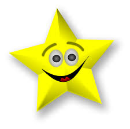 One Wish: 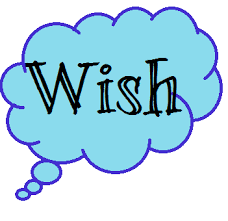 SELF-AWARENESS AND GROWTH:What were some issues that came up? How did you deal with them? What have you learned?What do you need to do to prepare for next week?Celebrate a mentorship success.What else do I need to know?How can I support you?